Правильность сведений, представленных в информационной карте, подтверждаю: ___________________                              (Иванова Юлия Александровна)(подпись)                                                                   (фамилия, имя, отчество участника)«28» марта 2023 г.        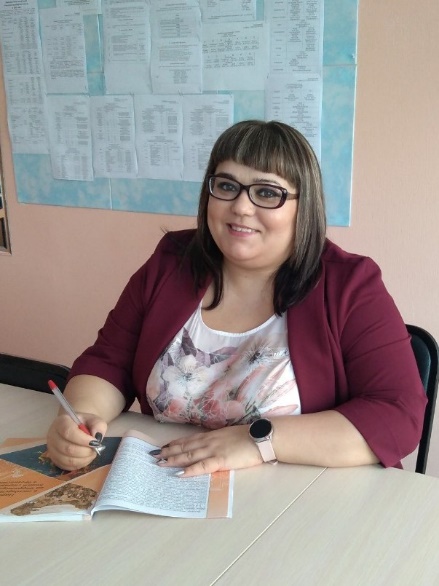 Информационная карта участника областного конкурса «Педагог года Тюменской области»Номинация «Классный руководитель года Тюменской области»Иванова (фамилия)Юлия Александровна (имя, отчество)27.03.2023(дата заполнения)1. Общие сведения1. Общие сведенияСубъект Российской ФедерацииТюменская областьНаселенный пунктГород ИшимДата рождения (день, месяц, год)19.04.1986Место рожденияГород ИшимАдрес личного сайта, блога и т. д., где можно познакомиться с участником и публикуемыми им материалами http://www.school7.ishimobraz.ru/ Адреса школьного сайта в Интернете http://www.school7.ishimobraz.ru/ 2. Работа2. РаботаМесто работы (наименование образовательного учреждения в соответствии с уставом)МАОУ СОШ №7 города ИшимаГод начала работы в данной образовательной организации2012Занимаемая должностьУчитель истории и обществознания Преподаваемые предметы, параллели классов (группы)История, обществознание (5-11 классы)Классное руководство в настоящее время, в каком классе (номинация «Учитель года»)8В классОбщий трудовой и педагогический стаж (полных лет на момент заполнения анкеты)Общий стаж - 14 летПедагогический стаж – 10,5 летКвалификационная категорияПерваяПочетные звания и награды (наименования и даты получения)Почетная грамота главы города Ишима за многолетний добросовестный труд, сентябрь 2020г.Диплом I степени городского конкурса профессионального мастерства «Педагог города Ишима-2020» в номинации «Учитель года», 2020 г.Диплом I степени городского конкурса профессионального мастерства «Педагог города Ишима-2023» в номинации «Классный руководитель года города Ишима», 2023 г.Послужной список (места и сроки работы за последние 10 лет) Муниципальное автономное общеобразовательное учреждение средняя общеобразовательная школа № . Ишима, с 2012 г. по н.вр.Преподавательская деятельность по совместительству (место работы и занимаемая должность)Нет3. Участие в конкурсах, награды3. Участие в конкурсах, наградыМесто в муниципальном конкурсе (конкурсе образовательной организации)Диплом I степени городского конкурса профессионального мастерства «Педагог города Ишима-2023» в номинации «Классный руководитель года города Ишима», 2023 г.Победа в конкурсе лучших учителей в рамках ПНПО, если «да» указать год (номинация «Учитель года»)Нет Достижения в других конкурсах регионального и российского уровня1) Диплом 2 степени Всероссийского конкурса "Радуга талантов" в номинации "Патриотическое воспитание школьников" название работы "Из окопов на стадионы", 2021 г.2) Диплом победителя Всероссийской олимпиады руководителей и педагогов образовательных организаций "Финансовая компетентность педагога в современных условиях" ЦИТиМО "Развитие", г. Москва, 2021 г.Правительственные и отраслевые награды (наименования и даты получения)Нет 4. Образование4. ОбразованиеНазвание и год окончания учреждения профессионального образованияИшимский государственный педагогический институт им. П.П. Ершова, 2008 г.Специальность, квалификация по дипломуУчитель русского языка и литературы Специальность «Русский язык и литературы» Дополнительное профессиональное образование за последние три года (наименования образовательных программ, модулей, стажировок и т. п., места и сроки их получения)Профессиональная переподготовка ООО «Инфоурок» по программе «История и обществознание: теория и методика преподавания в образовательной организации», 2020 г. Знание иностранных языков (укажите уровень владения)Английский язык со словарёмУченая степеньНетНазвание диссертационной работы (работ)Нет Основные публикации в периодических изданиях, брошюры, книги, методические пособия (год издания)Всероссийский педагогический журнал «Современный урок», 2022 г. (интегрированный урок «Дорогая моя столица, золотая моя Москва..!»)5. Общественная деятельность5. Общественная деятельностьУчастие в общественных организациях (наименование, направление деятельности и дата вступления)Заместитель председателя первичной профсоюзной организации, с 2012 годаУчастие в деятельности управляющего (школьного) советаНетУчастие в разработке и реализации муниципальных, региональных, федеральных, международных программ и проектов (с указанием статуса участия)Нет 6. Профессиональные и личные интересы и ценности6. Профессиональные и личные интересы и ценностиПедагогическое кредо участникаМоё кредо – быть опорой для детей, примером для них, их защитником, другом, наставником.Качества, которые Вы хотели бы воспитать у своих обучающихся (воспитанников)Доброта, человечность, порядочностьПрофессиональные и личностные ценностиРаботоспособность, постоянное повышение своего профессионального уровня, выдержка и самообладание, честность, добросовестность, уважение, целеустремленностьВаши кумиры в профессииМой учитель русского языка и литературы Агурова Людмила АлександровнаВаш наставник в профессиональной деятельностиЛукошкова Татьяна СтепановнаДля кого Вы являетесь наставником в профессиональной деятельностиДля моих выпускниковВаше любимое литературное произведение педагогического содержания«Уроки французского»  В.Г. РаспутинВаши любимые песенные произведения педагогического содержания   «Волшебник – неудачник» А. Пугачева, «Последний звонок» Л. Козлова Ваш любимый писатель, поэт, композитор, артистА.И. Куприн, Э.А. Асадов, И.Я. Крутой, Ю.А. НикулинХоббиЧтение, путешествие, музыкаСпортивные увлеченияБиатлон, лыжные гонкиСценические талантыПостоянная участница конкурсов художественной самодеятельности школьного и городского уровня. Конферанс, КВНВаш любимый афоризм или девизЧтобы воспитывать другого, мы должны воспитать, прежде всего, себя. Н.В. ГогольСмешной случай из вашей педагогической практики (краткое описание)Ребёнок: Юлия Александровна, я сегодня не приду в школу, у меня температура (через 5 минут сообщение)…Ой, нет, приду, у меня просто градусник сломался.7. Семья7. СемьяСемейное положение (фамилия, имя, отчество и профессия супруга) Не замужемДети (имена и возраст)Нет 8. Контакты8. КонтактыМобильный телефон 9048891517Рабочая электронная почтаschool7ishim@obl72.ruЛичная электронная почтаylivan_86@mail.ru 